Распределение слушателей, программы профессиональной подготовки по профессиям рабочих, должностям служащих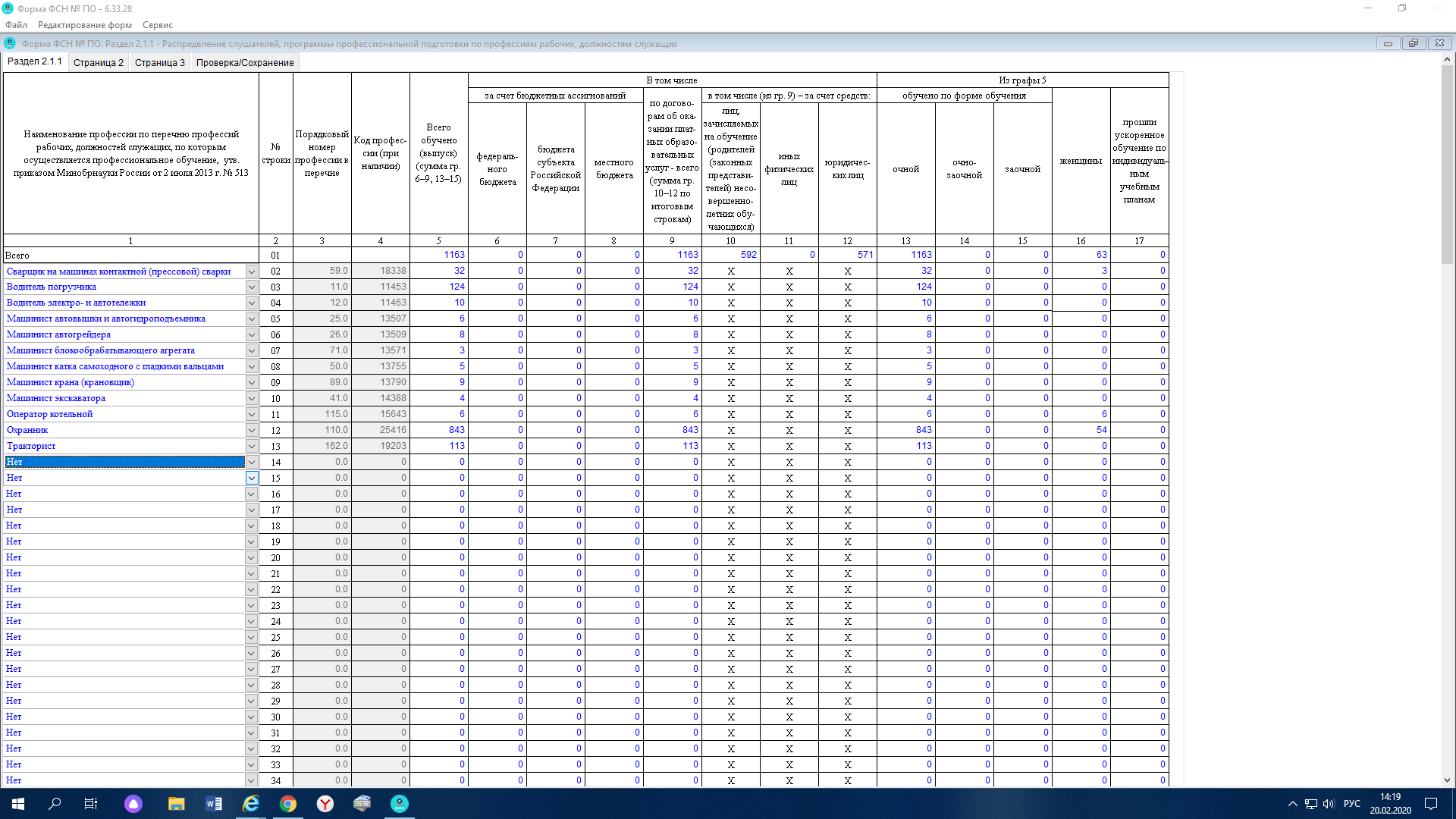 Распределение слушателей, программы переподготовки рабочих, служащих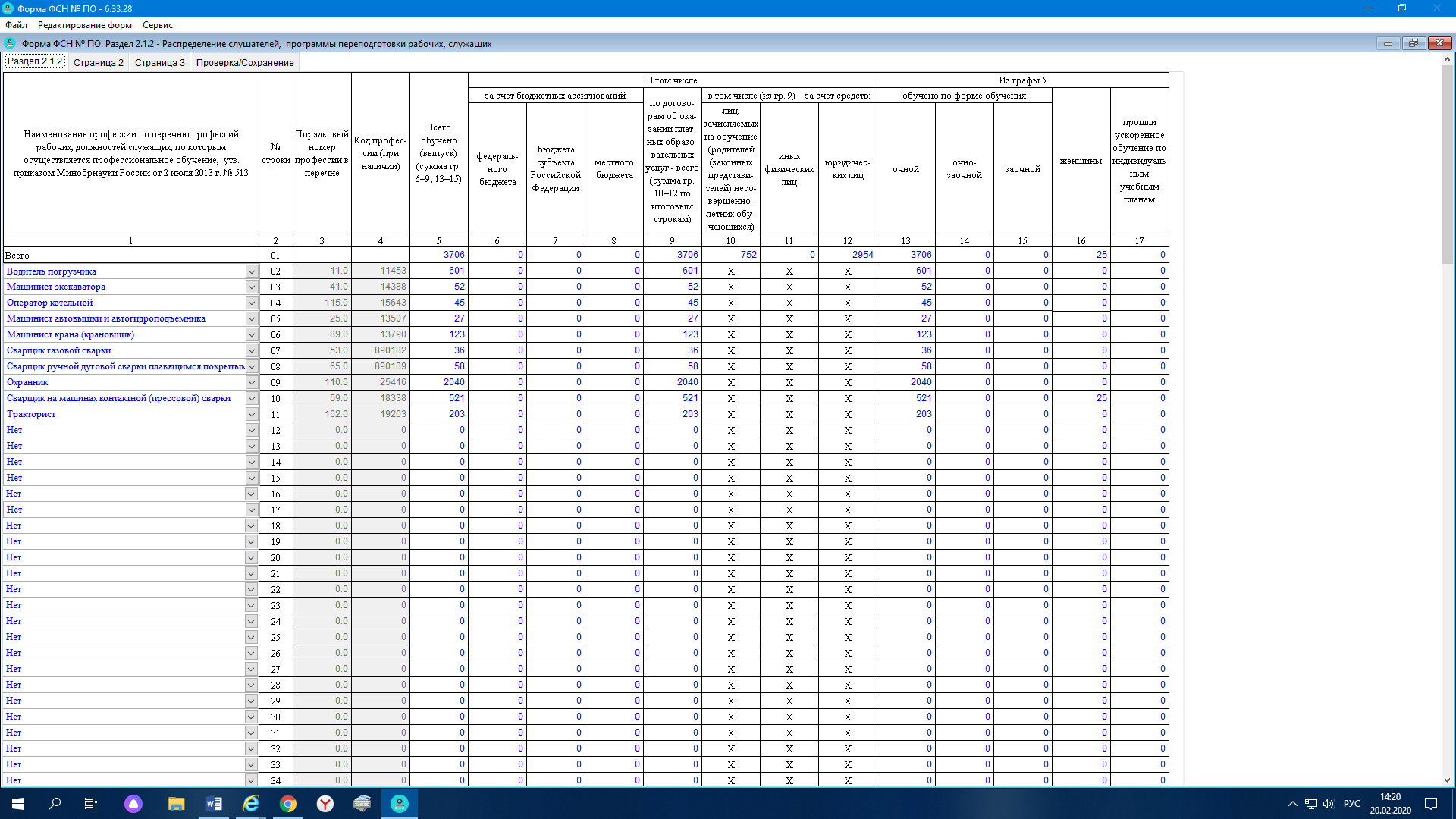 Распределение слушателей, программы повышения квалификации рабочих, служащих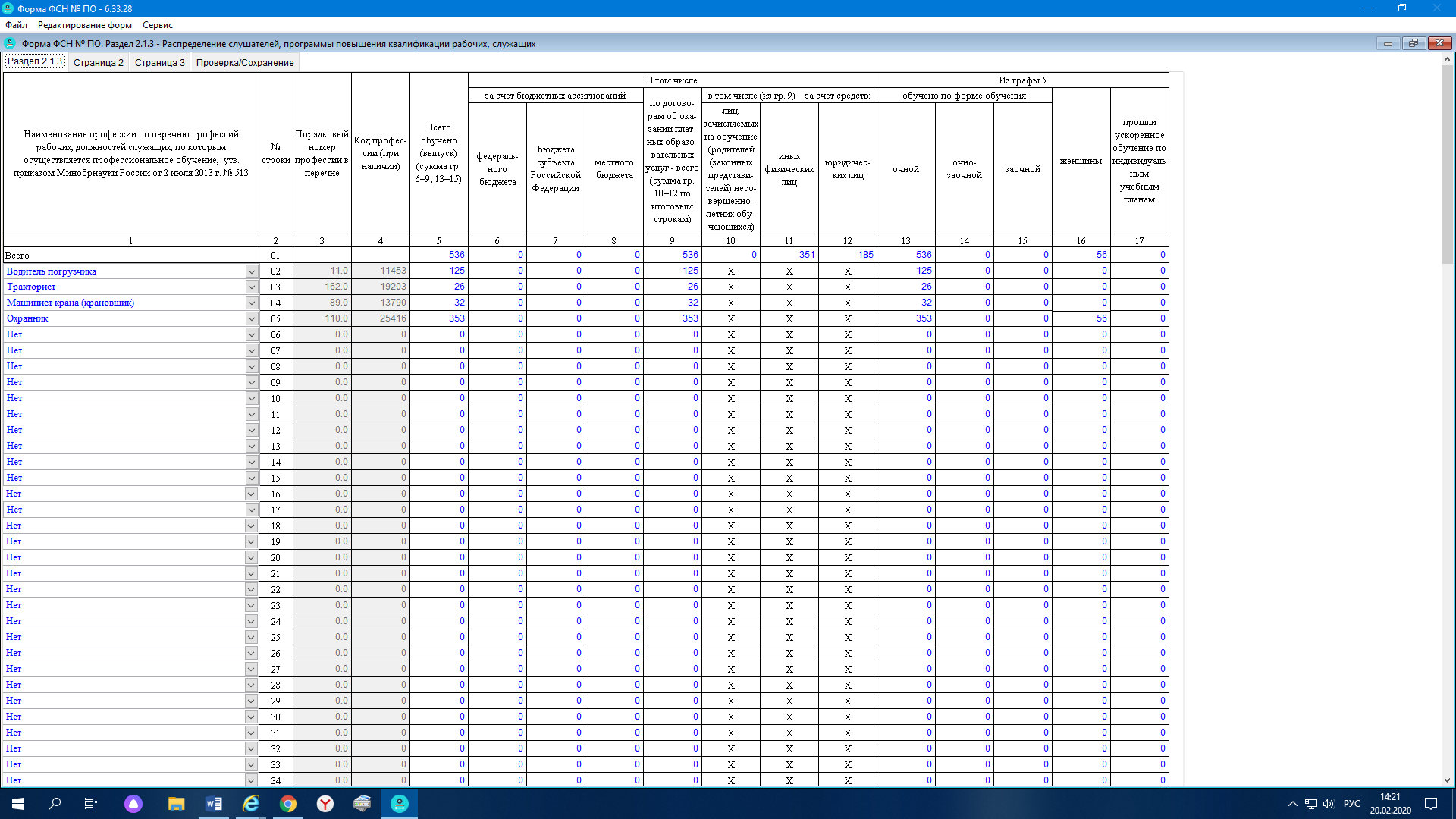 